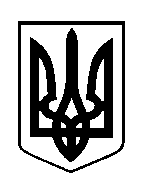 ШОСТКИНСЬКА РАЙОННА РАДАВОСЬМЕ  СКЛИКАННЯТРИНАДЦЯТА  СЕСІЯРІШЕННЯм. Шостка 20 грудня 2022 рокуЗаслухавши звіт про виконання плану роботи районної ради на 2022 рік, відповідно до пункту 6 частини першої статті 43 Закону України «Про місцеве самоврядування в Україні», районна рада ВИРІШИЛА:	Звіт про виконання плану роботи районної ради на 2022 рік взяти            до відома (додається).Голова                                                                                        В.СоколПро звіт про виконання плану роботи районної ради на 2022 рік